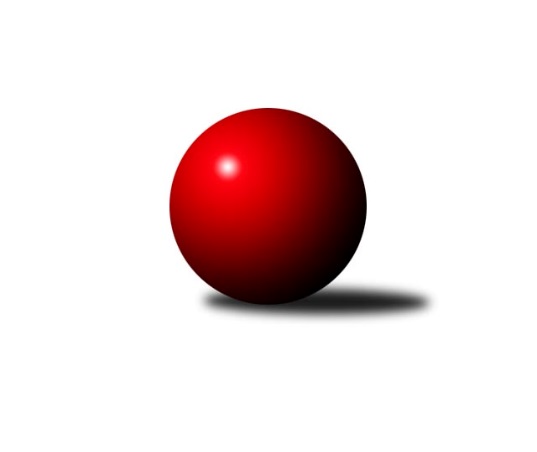 Č.15Ročník 2023/2024	19.5.2024 Krajská soutěž 1.třídy KV 2023/2024Statistika 15. kolaTabulka družstev:		družstvo	záp	výh	rem	proh	skore	sety	průměr	body	plné	dorážka	chyby	1.	TJ Šabina B	13	10	0	3	48.5 : 29.5 	(53.5 : 50.5)	1540	20	1088	451	42.8	2.	TJ Jáchymov B	14	10	0	4	53.0 : 31.0 	(62.0 : 50.0)	1543	20	1101	442	42.5	3.	Slovan K.Vary D	13	9	0	4	47.5 : 30.5 	(66.5 : 37.5)	1567	18	1114	453	39.9	4.	TJ Lomnice F	13	8	0	5	40.0 : 38.0 	(54.5 : 49.5)	1544	16	1109	434	47.9	5.	Loko Cheb D	14	7	0	7	44.5 : 39.5 	(60.0 : 52.0)	1490	14	1072	418	43.4	6.	Loko Cheb C	14	5	0	9	39.5 : 44.5 	(52.0 : 60.0)	1515	10	1096	419	41.8	7.	So.Útvina B	13	4	1	8	34.0 : 44.0 	(52.5 : 51.5)	1470	9	1059	410	51.6	8.	TJ Lomnice G	13	4	0	9	31.0 : 47.0 	(44.0 : 60.0)	1469	8	1072	397	60.8	9.	Kuželky Aš E	13	2	1	10	22.0 : 56.0 	(35.0 : 69.0)	1429	5	1050	378	60.5Tabulka doma:		družstvo	záp	výh	rem	proh	skore	sety	průměr	body	maximum	minimum	1.	TJ Šabina B	7	7	0	0	31.5 : 10.5 	(32.0 : 24.0)	1520	14	1593	1488	2.	Slovan K.Vary D	7	6	0	1	28.0 : 14.0 	(37.5 : 18.5)	1592	12	1700	1501	3.	TJ Jáchymov B	7	5	0	2	27.0 : 15.0 	(30.5 : 25.5)	1509	10	1568	1396	4.	Loko Cheb C	7	4	0	3	26.0 : 16.0 	(29.5 : 26.5)	1648	8	1727	1565	5.	Loko Cheb D	7	4	0	3	23.5 : 18.5 	(29.0 : 27.0)	1523	8	1781	1191	6.	TJ Lomnice F	6	3	0	3	17.0 : 19.0 	(24.5 : 23.5)	1512	6	1592	1416	7.	So.Útvina B	5	2	0	3	16.0 : 14.0 	(23.5 : 16.5)	1473	4	1535	1428	8.	TJ Lomnice G	7	2	0	5	15.0 : 27.0 	(24.0 : 32.0)	1413	4	1457	1371	9.	Kuželky Aš E	7	1	1	5	14.0 : 28.0 	(19.0 : 37.0)	1469	3	1517	1396Tabulka venku:		družstvo	záp	výh	rem	proh	skore	sety	průměr	body	maximum	minimum	1.	TJ Jáchymov B	7	5	0	2	26.0 : 16.0 	(31.5 : 24.5)	1549	10	1737	1440	2.	TJ Lomnice F	7	5	0	2	23.0 : 19.0 	(30.0 : 26.0)	1546	10	1637	1422	3.	Slovan K.Vary D	6	3	0	3	19.5 : 16.5 	(29.0 : 19.0)	1562	6	1620	1513	4.	TJ Šabina B	6	3	0	3	17.0 : 19.0 	(21.5 : 26.5)	1544	6	1653	1461	5.	Loko Cheb D	7	3	0	4	21.0 : 21.0 	(31.0 : 25.0)	1502	6	1603	1398	6.	So.Útvina B	8	2	1	5	18.0 : 30.0 	(29.0 : 35.0)	1469	5	1506	1436	7.	TJ Lomnice G	6	2	0	4	16.0 : 20.0 	(20.0 : 28.0)	1478	4	1542	1391	8.	Kuželky Aš E	6	1	0	5	8.0 : 28.0 	(16.0 : 32.0)	1421	2	1646	1324	9.	Loko Cheb C	7	1	0	6	13.5 : 28.5 	(22.5 : 33.5)	1510	2	1618	1395Tabulka podzimní části:		družstvo	záp	výh	rem	proh	skore	sety	průměr	body	doma	venku	1.	TJ Jáchymov B	8	7	0	1	34.0 : 14.0 	(37.5 : 26.5)	1570	14 	3 	0 	1 	4 	0 	0	2.	Slovan K.Vary D	8	6	0	2	30.5 : 17.5 	(40.0 : 24.0)	1566	12 	4 	0 	0 	2 	0 	2	3.	TJ Šabina B	8	6	0	2	30.5 : 17.5 	(32.0 : 32.0)	1539	12 	4 	0 	0 	2 	0 	2	4.	Loko Cheb D	8	5	0	3	29.5 : 18.5 	(42.5 : 21.5)	1535	10 	4 	0 	0 	1 	0 	3	5.	Loko Cheb C	8	4	0	4	27.5 : 20.5 	(33.0 : 31.0)	1516	8 	3 	0 	1 	1 	0 	3	6.	TJ Lomnice F	8	3	0	5	19.0 : 29.0 	(30.0 : 34.0)	1542	6 	0 	0 	3 	3 	0 	2	7.	So.Útvina B	8	2	1	5	18.0 : 30.0 	(29.5 : 34.5)	1463	5 	1 	0 	2 	1 	1 	3	8.	Kuželky Aš E	8	1	1	6	13.0 : 35.0 	(21.0 : 43.0)	1423	3 	1 	1 	3 	0 	0 	3	9.	TJ Lomnice G	8	1	0	7	14.0 : 34.0 	(22.5 : 41.5)	1465	2 	1 	0 	4 	0 	0 	3Tabulka jarní části:		družstvo	záp	výh	rem	proh	skore	sety	průměr	body	doma	venku	1.	TJ Lomnice F	5	5	0	0	21.0 : 9.0 	(24.5 : 15.5)	1563	10 	3 	0 	0 	2 	0 	0 	2.	TJ Šabina B	5	4	0	1	18.0 : 12.0 	(21.5 : 18.5)	1524	8 	3 	0 	0 	1 	0 	1 	3.	Slovan K.Vary D	5	3	0	2	17.0 : 13.0 	(26.5 : 13.5)	1579	6 	2 	0 	1 	1 	0 	1 	4.	TJ Lomnice G	5	3	0	2	17.0 : 13.0 	(21.5 : 18.5)	1463	6 	1 	0 	1 	2 	0 	1 	5.	TJ Jáchymov B	6	3	0	3	19.0 : 17.0 	(24.5 : 23.5)	1541	6 	2 	0 	1 	1 	0 	2 	6.	So.Útvina B	5	2	0	3	16.0 : 14.0 	(23.0 : 17.0)	1490	4 	1 	0 	1 	1 	0 	2 	7.	Loko Cheb D	6	2	0	4	15.0 : 21.0 	(17.5 : 30.5)	1417	4 	0 	0 	3 	2 	0 	1 	8.	Kuželky Aš E	5	1	0	4	9.0 : 21.0 	(14.0 : 26.0)	1468	2 	0 	0 	2 	1 	0 	2 	9.	Loko Cheb C	6	1	0	5	12.0 : 24.0 	(19.0 : 29.0)	1528	2 	1 	0 	2 	0 	0 	3 Zisk bodů pro družstvo:		jméno hráče	družstvo	body	zápasy	v %	dílčí body	sety	v %	1.	Stanislav Květoň 	TJ Šabina B 	12	/	13	(92%)	21.5	/	26	(83%)	2.	Jiří Šeda 	TJ Jáchymov B 	9	/	11	(82%)	13	/	22	(59%)	3.	Jana Hamrová 	Loko Cheb C 	9	/	13	(69%)	12.5	/	26	(48%)	4.	Václav Hlaváč ml.	Slovan K.Vary D 	8	/	10	(80%)	14.5	/	20	(73%)	5.	Daniel Hussar 	Loko Cheb C 	8	/	11	(73%)	14	/	22	(64%)	6.	Aleš Lenomar 	TJ Šabina B 	8	/	13	(62%)	16	/	26	(62%)	7.	Pavel Feksa 	Loko Cheb D  	7.5	/	11	(68%)	14	/	22	(64%)	8.	Jakub Růžička 	Loko Cheb D  	7	/	7	(100%)	12.5	/	14	(89%)	9.	Václav Vieweg 	Kuželky Aš E 	7	/	10	(70%)	16	/	20	(80%)	10.	Jan Ritschel 	TJ Lomnice F 	7	/	11	(64%)	15.5	/	22	(70%)	11.	Pavel Schubert 	Loko Cheb D  	7	/	11	(64%)	15	/	22	(68%)	12.	Petr Sacher 	TJ Lomnice G 	7	/	11	(64%)	9.5	/	22	(43%)	13.	Filip Křivka 	TJ Lomnice F 	7	/	13	(54%)	14	/	26	(54%)	14.	Antonín Čevela 	So.Útvina B 	6	/	7	(86%)	9.5	/	14	(68%)	15.	Hana Makarová 	TJ Jáchymov B 	6	/	8	(75%)	10.5	/	16	(66%)	16.	Adolf Klepáček 	Loko Cheb D  	6	/	10	(60%)	12	/	20	(60%)	17.	Štefan Mrenica 	TJ Jáchymov B 	6	/	11	(55%)	14	/	22	(64%)	18.	Karel Pejšek 	So.Útvina B 	6	/	11	(55%)	13	/	22	(59%)	19.	Jan Pollner 	TJ Lomnice G 	6	/	11	(55%)	12.5	/	22	(57%)	20.	Petr Sedlák 	TJ Šabina B 	5.5	/	11	(50%)	9	/	22	(41%)	21.	Samuel Pavlík 	Slovan K.Vary D 	5	/	9	(56%)	12.5	/	18	(69%)	22.	Juraj Šándor 	TJ Jáchymov B 	5	/	9	(56%)	9.5	/	18	(53%)	23.	Kryštof Prouza 	TJ Lomnice F 	5	/	10	(50%)	11	/	20	(55%)	24.	Josef Zvěřina 	TJ Lomnice G 	5	/	10	(50%)	9	/	20	(45%)	25.	Jiří Marek 	Loko Cheb C 	5	/	12	(42%)	11	/	24	(46%)	26.	Ivan Rambousek 	Loko Cheb C 	5	/	12	(42%)	10	/	24	(42%)	27.	Anna Davídková 	Kuželky Aš E 	5	/	12	(42%)	9	/	24	(38%)	28.	Ladislav Martínek 	TJ Jáchymov B 	4	/	6	(67%)	10	/	12	(83%)	29.	František Korbel 	Slovan K.Vary D 	4	/	7	(57%)	8.5	/	14	(61%)	30.	Zdeněk Kříž ml.	Slovan K.Vary D 	4	/	7	(57%)	8	/	14	(57%)	31.	Kristýna Prouzová 	TJ Lomnice F 	4	/	11	(36%)	10	/	22	(45%)	32.	Jitka Červenková 	So.Útvina B 	4	/	12	(33%)	9	/	24	(38%)	33.	Helena Pollnerová 	TJ Lomnice G 	3	/	4	(75%)	7	/	8	(88%)	34.	Luděk Stríž 	Slovan K.Vary D 	3	/	4	(75%)	6	/	8	(75%)	35.	Vladimír Krýsl 	Loko Cheb C 	2.5	/	4	(63%)	4.5	/	8	(56%)	36.	Martin Kopač 	Slovan K.Vary D 	2.5	/	10	(25%)	9	/	20	(45%)	37.	Filip Kalina 	So.Útvina B 	2	/	2	(100%)	3	/	4	(75%)	38.	Vladimír Hudec 	So.Útvina B 	2	/	3	(67%)	4	/	6	(67%)	39.	Pavel Sýkora 	So.Útvina B 	2	/	6	(33%)	4	/	12	(33%)	40.	Jaroslav Stulík 	TJ Jáchymov B 	2	/	7	(29%)	4	/	14	(29%)	41.	Michaela Pešková 	TJ Šabina B 	2	/	7	(29%)	3	/	14	(21%)	42.	Josef Jančula 	Loko Cheb D  	2	/	10	(20%)	3	/	20	(15%)	43.	Tomáš Koubek 	TJ Lomnice F 	1	/	1	(100%)	2	/	2	(100%)	44.	Tomáš Beck ml.	Slovan K.Vary D 	1	/	1	(100%)	2	/	2	(100%)	45.	Martina Sobotková 	Slovan K.Vary D 	1	/	1	(100%)	2	/	2	(100%)	46.	Yvona Klepáček Mašková 	Loko Cheb D  	1	/	5	(20%)	3.5	/	10	(35%)	47.	František Repčík 	Kuželky Aš E 	1	/	5	(20%)	2	/	10	(20%)	48.	Milada Viewegová 	Kuželky Aš E 	1	/	6	(17%)	5	/	12	(42%)	49.	Tereza Lorenzová 	TJ Šabina B 	1	/	6	(17%)	2	/	12	(17%)	50.	Jan Doskočil 	Kuželky Aš E 	1	/	6	(17%)	1	/	12	(8%)	51.	Miroslav Měřička 	TJ Lomnice G 	1	/	7	(14%)	2	/	14	(14%)	52.	Václav Basl 	TJ Lomnice G 	1	/	8	(13%)	3	/	16	(19%)	53.	Františka Pokorná 	Kuželky Aš E 	1	/	9	(11%)	2	/	18	(11%)	54.	Oksana Zagorskaia 	TJ Jáchymov B 	0	/	1	(0%)	0	/	2	(0%)	55.	Robert Žalud 	Slovan K.Vary D 	0	/	2	(0%)	2	/	4	(50%)	56.	Karel Drozd 	So.Útvina B 	0	/	2	(0%)	2	/	4	(50%)	57.	Šárka Cholopovová 	TJ Lomnice F 	0	/	2	(0%)	1	/	4	(25%)	58.	Barbora Šimáčková 	TJ Lomnice F 	0	/	4	(0%)	1	/	8	(13%)	59.	Monika Hejkalová 	So.Útvina B 	0	/	5	(0%)	0	/	10	(0%)Průměry na kuželnách:		kuželna	průměr	plné	dorážka	chyby	výkon na hráče	1.	Lokomotiva Cheb, 1-2	1589	1127	461	40.9	(397.4)	2.	Karlovy Vary, 1-4	1555	1100	455	43.1	(389.0)	3.	Kuželky Aš, 1-4	1491	1080	411	57.4	(372.8)	4.	TJ Šabina, 1-2	1488	1071	416	48.4	(372.1)	5.	Jáchymov, 1-2	1487	1060	426	45.6	(371.8)	6.	Sokol Útvina, 1-2	1482	1068	413	51.3	(370.7)	7.	Lomnice, 1-4	1471	1070	401	56.0	(368.0)Nejlepší výkony na kuželnách:Lokomotiva Cheb, 1-2Loko Cheb D 	1781	4. kolo	Jakub Růžička 	Loko Cheb D 	501	1. koloTJ Jáchymov B	1737	9. kolo	Adolf Klepáček 	Loko Cheb D 	479	4. koloLoko Cheb C	1727	8. kolo	Daniel Hussar 	Loko Cheb C	464	8. koloLoko Cheb C	1680	9. kolo	Pavel Schubert 	Loko Cheb D 	461	15. koloLoko Cheb D 	1677	1. kolo	Ivan Rambousek 	Loko Cheb C	461	4. koloTJ Jáchymov B	1672	10. kolo	Pavel Schubert 	Loko Cheb D 	460	4. koloLoko Cheb C	1666	4. kolo	Štefan Mrenica 	TJ Jáchymov B	458	9. koloTJ Šabina B	1653	4. kolo	Stanislav Květoň 	TJ Šabina B	456	4. koloKuželky Aš E	1646	13. kolo	Ladislav Martínek 	TJ Jáchymov B	453	10. koloLoko Cheb D 	1646	6. kolo	Jana Hamrová 	Loko Cheb C	451	9. koloKarlovy Vary, 1-4Slovan K.Vary D	1700	14. kolo	Václav Hlaváč ml.	Slovan K.Vary D	487	14. koloSlovan K.Vary D	1655	5. kolo	Václav Hlaváč ml.	Slovan K.Vary D	468	5. koloSlovan K.Vary D	1614	9. kolo	Václav Hlaváč ml.	Slovan K.Vary D	443	9. koloSlovan K.Vary D	1595	3. kolo	Stanislav Květoň 	TJ Šabina B	441	10. koloLoko Cheb D 	1589	3. kolo	Zdeněk Kříž ml.	Slovan K.Vary D	441	6. koloSlovan K.Vary D	1572	6. kolo	František Korbel 	Slovan K.Vary D	429	14. koloTJ Šabina B	1567	10. kolo	František Korbel 	Slovan K.Vary D	429	3. koloLoko Cheb C	1549	5. kolo	Jana Hamrová 	Loko Cheb C	428	5. koloTJ Lomnice G	1528	6. kolo	František Korbel 	Slovan K.Vary D	426	6. koloSlovan K.Vary D	1508	10. kolo	Daniel Hussar 	Loko Cheb C	421	5. koloKuželky Aš, 1-4TJ Lomnice F	1613	6. kolo	Kryštof Prouza 	TJ Lomnice F	443	6. koloSlovan K.Vary D	1586	4. kolo	Václav Hlaváč ml.	Slovan K.Vary D	441	4. koloTJ Jáchymov B	1533	1. kolo	Daniel Hussar 	Loko Cheb C	432	3. koloKuželky Aš E	1517	7. kolo	Václav Vieweg 	Kuželky Aš E	432	7. koloTJ Lomnice G	1500	15. kolo	Václav Vieweg 	Kuželky Aš E	430	3. koloKuželky Aš E	1497	1. kolo	Antonín Čevela 	So.Útvina B	422	7. koloKuželky Aš E	1485	3. kolo	Helena Pollnerová 	TJ Lomnice G	422	15. koloKuželky Aš E	1480	6. kolo	Jiří Šeda 	TJ Jáchymov B	420	1. koloKuželky Aš E	1469	4. kolo	Štefan Mrenica 	TJ Jáchymov B	419	1. koloLoko Cheb D 	1464	12. kolo	František Repčík 	Kuželky Aš E	417	1. koloTJ Šabina, 1-2TJ Šabina B	1593	9. kolo	Stanislav Květoň 	TJ Šabina B	437	8. koloTJ Šabina B	1538	8. kolo	Antonín Čevela 	So.Útvina B	435	13. koloTJ Šabina B	1523	14. kolo	Aleš Lenomar 	TJ Šabina B	422	2. koloSlovan K.Vary D	1513	8. kolo	Aleš Lenomar 	TJ Šabina B	422	13. koloTJ Šabina B	1501	11. kolo	Stanislav Květoň 	TJ Šabina B	419	9. koloTJ Šabina B	1499	7. kolo	Aleš Lenomar 	TJ Šabina B	416	14. koloTJ Šabina B	1498	2. kolo	Aleš Lenomar 	TJ Šabina B	412	9. koloLoko Cheb D 	1491	7. kolo	Daniel Hussar 	Loko Cheb C	411	14. koloTJ Šabina B	1488	13. kolo	Josef Zvěřina 	TJ Lomnice G	402	11. koloLoko Cheb C	1481	14. kolo	Michaela Pešková 	TJ Šabina B	401	2. koloJáchymov, 1-2TJ Jáchymov B	1568	2. kolo	Antonín Čevela 	So.Útvina B	431	15. koloTJ Lomnice F	1562	4. kolo	Václav Hlaváč ml.	Slovan K.Vary D	422	2. koloTJ Jáchymov B	1541	6. kolo	Hana Makarová 	TJ Jáchymov B	421	2. koloTJ Jáchymov B	1539	11. kolo	Jiří Šeda 	TJ Jáchymov B	415	11. koloSlovan K.Vary D	1536	2. kolo	Kristýna Prouzová 	TJ Lomnice F	413	4. koloTJ Jáchymov B	1520	8. kolo	Štefan Mrenica 	TJ Jáchymov B	412	11. koloTJ Jáchymov B	1502	15. kolo	Jiří Šeda 	TJ Jáchymov B	409	15. koloSo.Útvina B	1500	15. kolo	Juraj Šándor 	TJ Jáchymov B	407	13. koloTJ Jáchymov B	1496	4. kolo	Jiří Šeda 	TJ Jáchymov B	407	4. koloTJ Šabina B	1461	6. kolo	Hana Makarová 	TJ Jáchymov B	407	8. koloSokol Útvina, 1-2TJ Lomnice F	1538	11. kolo	Jan Pollner 	TJ Lomnice G	415	8. koloSo.Útvina B	1535	11. kolo	Antonín Čevela 	So.Útvina B	414	5. koloTJ Šabina B	1523	3. kolo	Štefan Mrenica 	TJ Jáchymov B	410	5. koloTJ Jáchymov B	1519	5. kolo	Jan Ritschel 	TJ Lomnice F	409	11. koloSo.Útvina B	1475	3. kolo	Antonín Čevela 	So.Útvina B	409	11. koloSo.Útvina B	1453	8. kolo	Karel Pejšek 	So.Útvina B	406	5. koloSo.Útvina B	1428	5. kolo	Karel Pejšek 	So.Útvina B	406	8. koloTJ Lomnice G	1391	8. kolo	Filip Kalina 	So.Útvina B	400	3. koloSo.Útvina B	8	12. kolo	Karel Pejšek 	So.Útvina B	395	11. koloLoko Cheb C	0	12. kolo	Hana Makarová 	TJ Jáchymov B	388	5. koloLomnice, 1-4TJ Lomnice F	1592	14. kolo	Tomáš Beck ml.	Slovan K.Vary D	459	7. koloTJ Lomnice F	1592	12. kolo	Stanislav Květoň 	TJ Šabina B	426	12. koloSlovan K.Vary D	1588	7. kolo	Jiří Šeda 	TJ Jáchymov B	424	14. koloTJ Jáchymov B	1573	14. kolo	Kryštof Prouza 	TJ Lomnice F	422	14. koloTJ Lomnice F	1528	9. kolo	Ladislav Martínek 	TJ Jáchymov B	422	3. koloTJ Jáchymov B	1528	3. kolo	Jan Pollner 	TJ Lomnice G	422	9. koloTJ Šabina B	1527	1. kolo	Jan Ritschel 	TJ Lomnice F	422	12. koloTJ Lomnice F	1516	7. kolo	Kristýna Prouzová 	TJ Lomnice F	421	12. koloTJ Lomnice F	1506	10. kolo	Jan Ritschel 	TJ Lomnice F	420	10. koloLoko Cheb D 	1503	5. kolo	Václav Hlaváč ml.	Slovan K.Vary D	419	7. koloČetnost výsledků:	6.0 : 0.0	5x	5.0 : 1.0	13x	4.5 : 1.5	1x	4.0 : 2.0	14x	3.5 : 2.5	1x	3.0 : 3.0	1x	2.0 : 4.0	13x	1.0 : 5.0	10x	0.0 : 6.0	2x